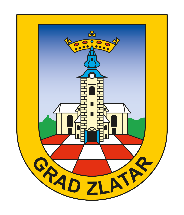 I Z J A V AJa ____________________________, OIB:__________________, iz Zlatara, ________________________, pod moralnom, materijalnom i kaznenom odgovornošću izjavljujem da ne primam ni jednu stipendiju ili novčanu pomoć. Ovu izjavu dajem kao prilog zahtjevu za stipendiju.ZAŠTITA OSOBNIH PODATAKAPotpisivanjem ovog Obrasca dobrovoljno i izričito dajete suglasnost Gradu Zlataru za prikupljanje i obradu Vaših osobnih podataka i osobnih podataka Vaših članova kućanstva u svrhu ostvarivanja prava na stipendiju. Davanje osobnih podataka je dobrovoljno, te sukladno tome ovaj Obrazac niste dužni prihvatiti, odnosno niste dužni unositi svoje osobne podatke kao i osobne podatke Vaših članova kućanstva. Pružanje podataka koji su navedene u ovom Obrascu uvjet su za utvrđivanje prava na stipendiju. Bez navedenih podataka Grad Zlatar neće moći utvrditi ispunjavanje uvjeta za ostvarenje prava koje je predmet ovog Zahtjeva.Grad Zlatar kao voditelj obrade osobnih podataka će osobne podatke prikupljene u ovom Obrascu obrađivati sa svrhom ostvarenja prava na stipendiju te ih neće dodatno obrađivati u svrhu koja je različita od prethodno navedenog.Potpisivanjem ovog Obrasca suglasni ste da Grad Zlatar, kao voditelj zbirke, osobne podatke koji su sadržani u ovom Obrascu neće prenositi trećim osobama. Grad Zlatar čuva povjerljivost Vaših osobnih podataka, te onemogućava pristup i priopćavanje Vaših osobnih podataka neovlaštenim osobama.Vaše obrađene podatke čuvat ćemo sukladno propisima kojima se određuju rokovi čuvanja arhivskog gradiva.Vi imate pravo zatražiti uvid u vaše osobne podatke, pravo zatražiti ispravke netočnosti te pravo na ulaganje prigovora na obradu takvih podataka, sve na gore navedenoj adresi voditelja zbirke podataka.Zlatar, _________________. godine________________________(potpis podnositelja izjave)(ime i prezime podnositelja izjave)(adresa)(OIB)(datum rođenja)